Сумська міська радаВиконавчий комітетРІШЕННЯРедакція 1.	Розглянувши електронну петицію Мінаєва Геннадія Михайловича «Збережемо зелену зону на Театральній площі», розміщеної на веб-порталі «Єдина система місцевих петицій» (http://e-dem.in.ua/sumy/Petition/View/1455), відповідно до статті 231 Закону України «Про звернення громадян», пункту 4.3 розділу 4 Положення про порядок подання електронних петицій та їх розгляду органами місцевого самоврядування міста Суми, затвердженого рішенням Сумської міської ради від 25 жовтня 2017 року № 2692-МР, керуючись статтею 40 Закону України «Про місцеве самоврядування в Україні», виконавчий комітет Сумської міської радиВИРІШИВ:1. Підтримати електронну петицію Мінаєва Геннадія Михайловича «Збережемо зелену зону на Театральній площі», що розміщена на   веб- порталі «Єдина система місцевих петицій» (http://e-dem.in.ua/sumy/Petition/View/1455).          2.  Управлінню архітектури та містобудування Сумської міської ради (Кривцову А.В.) не надавати приватній комерційній фірмі «Сейро», містобудівні умови та обмеження на забудову земельної ділянки площею 0,0429 га з кадастровим номером 5910136300:04:007:0033, з цільовим призначенням: для будівництва та обслуговування інших будівель громадської забудови, що належить до державної форми власності та не вносити до генерального плану м. Суми та Плану зонування території міста Суми зміни стосовно даної земельної ділянки.3. Організацію виконання даного рішення покласти на першого заступника міського голови Войтенка В.В.Редакція 2.	Розглянувши електронну петицію Мінаєва Геннадія Михайловича «Збережемо зелену зону на Театральній площі», розміщеної на веб-порталі «Єдина система місцевих петицій» (http://e-dem.in.ua/sumy/Petition/View/1455), відповідно до статті 231 Закону України «Про звернення громадян», пункту 4.3 розділу 4 Положення про порядок подання електронних петицій та їх розгляду органами місцевого самоврядування міста Суми, затвердженого рішенням Сумської міської ради від 25 жовтня 2017 року № 2692-МР, керуючись статтею 40 Закону України «Про місцеве самоврядування в Україні», виконавчий комітет Сумської міської радиВИРІШИВ:1. Не підтримувати електронну петицію Мінаєва Геннадія Михайловича «Збережемо зелену зону на Театральній площі», що розміщена на   веб- порталі «Єдина система місцевих петицій» (http://e-dem.in.ua/sumy/Petition/View/1455), враховуючи рішення виконавчого комітету Сумської міської ради від 09 жовтня 2018 року № 548 «Про проведення відкритого архітектурного конкурсу на визначення кращої проектної пропозиції із комплексної реконструкції забудови та благоустрою площі Театральна в м. Суми».2. Управлінню державного архітектурно – будівельного контролю Сумської міської ради (Довбні А.М.) повідомити Мінаєва Геннадія Михайловича про прийняте рішення із зазначенням підстав не підтримання електронної петиції.Міський голова			                                                           О.М. ЛисенкоДовбня А.М. т. 700-096, Кривцов А.В. т. 700-101	Розіслати: Довбні А.М., Кривцову А.В. Лист погодженнядо проекту рішення виконавчого комітету Сумської міської ради    «Про розгляд  електронної петиції Мінаєва  Геннадія  Михайловича «Збережемо зелену зону на Театральній площі»Начальник     управління       державного архітектурно   –  будівельного контролюСумської міської ради 						               А.М. ДовбняНачальник   управління     архітектури тамістобудування   Сумської міської ради – головний архітектор                                                                       А.В. КривцовЗавідувач             сектору       юридичного та      кадрового    управління державногоархітектурно   – будівельного   контролюСумської   міської   ради						    Т.А. БерезенкоЗаступник міського голови з питаньдіяльності виконавчих органів ради	                                 О.І. Журба		    Начальник       відділу        протокольноїроботи          та      контролю     Сумської міської ради                                                				    Л.В. МошаНачальника      правового       управління  Сумської  міської  ради                                                                 О.В. ЧайченкоЗаступник  міського  голови,  керуючий    справами       виконавчого         комітету  Сумської   міської    ради                    		   		    С.Я. ПакПроект рішення підготовлено з урахуванням вимог Закону України «Про доступ до публічної інформації» та Закону України «Про захист персональних даних»										  А.М. Довбня 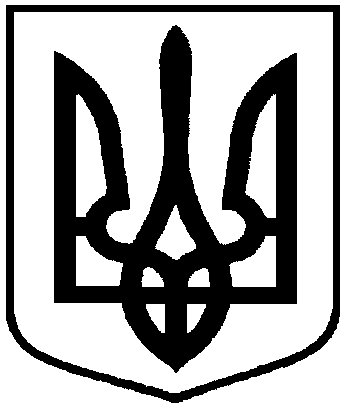                     Проект                                                                                                                                                      оприлюднено«__» __________2018р.від                                №Про розгляд  електронної петиції Мінаєва  Геннадія  Михайловича «Збережемо зелену зону на Театральній площі»Про розгляд  електронної петиції Мінаєва  Геннадія  Михайловича «Збережемо зелену зону на Театральній площі»